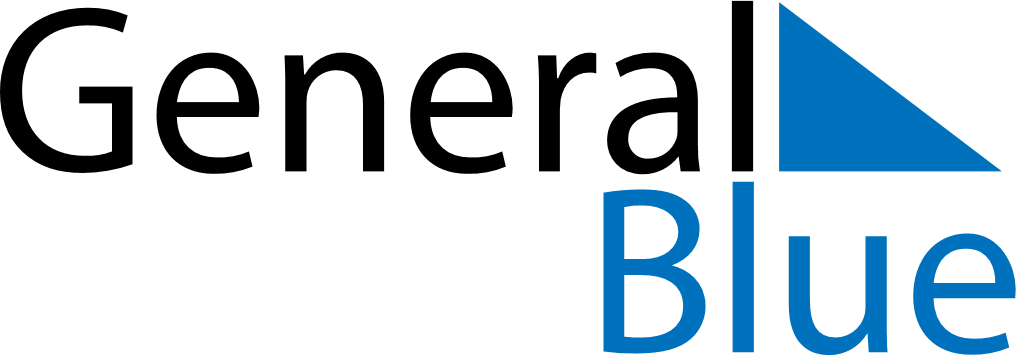 December 2020December 2020December 2020United Arab EmiratesUnited Arab EmiratesSUNMONTUEWEDTHUFRISAT12345National Day678910111213141516171819202122232425262728293031